FORMA E APLIKIMITKy dokument përmban katër fusha që duhet të plotësohen nga të gjithë aplikantët në mënyrë që të na mundësojë të krijojmë një trajnim të përshtatur sipas nevojave të aplikantëve.1. Motivi juaj për të aplikuar për këtë thirrje2. Informacion i përgjithshëm mbi organizatën (data e regjistrimit, numri i anëtarëve, lloji i aktiviteteve të kryera deri më tani - aktivitetet e monitorimit dhe hartimit të politikave, avokimit dhe lobimit etj.)3. Fusha e ekspertizës ose fusha e interesit (lufta kundër korrupsionit, mbrojtja e mjedisit, shëndetësia, arsimi, të drejtat e njeriut, prokurimi publik, shpenzimet publike, iniciativat lokale ...)4. Informatat themelore për personin që do të ndjekë trajnimin (emri, mbiemri, e-mail, numri i telefonit, pozita në organizatë). Gjithashtu bashkangjitni edhe CV-në në email (deniong@kfos.org dhe rrita.ismajli@kfos.org) 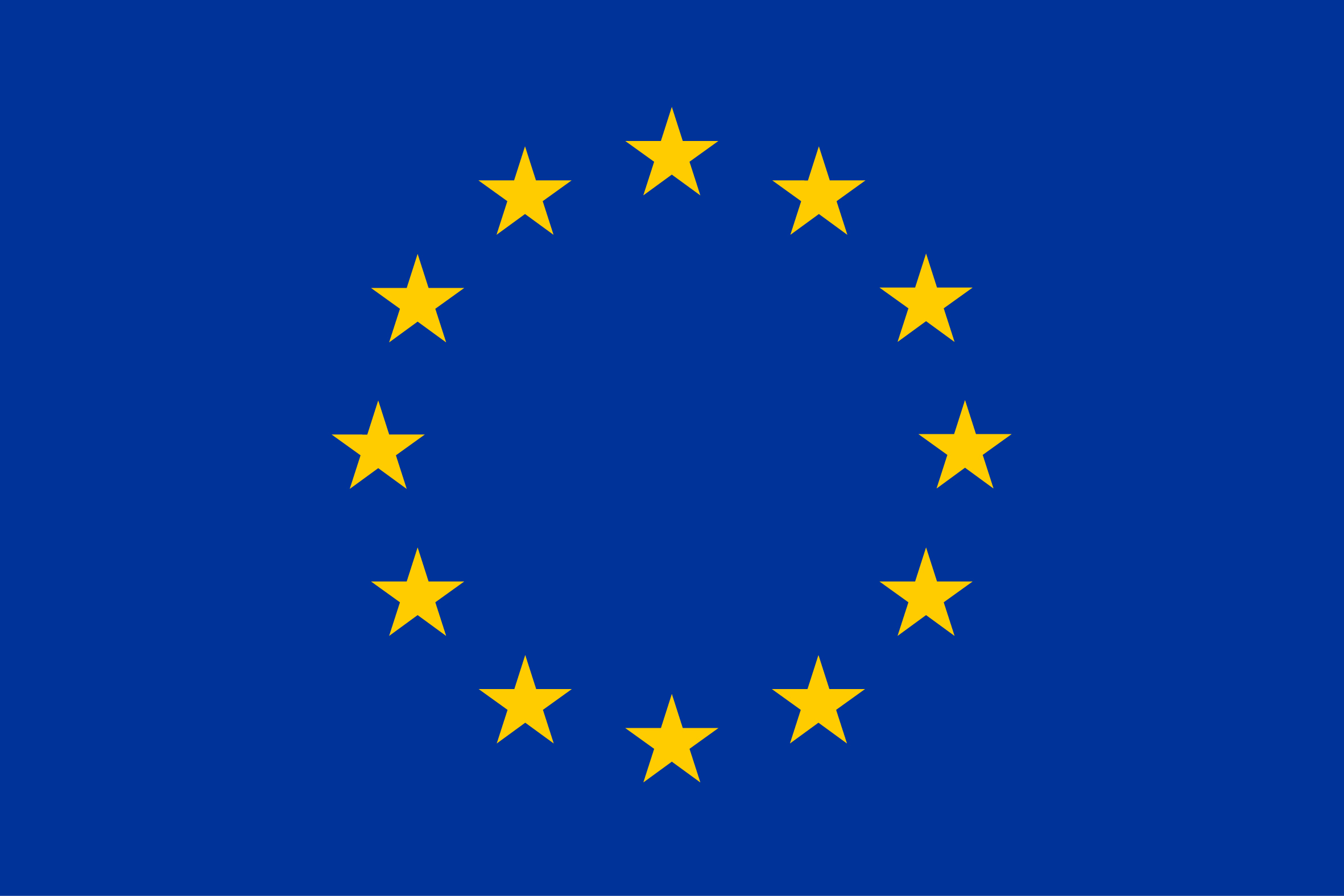 This project is founded 
by the Europen Union 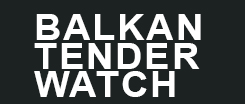 Pse dëshironi të merrni pjesë në këtë trajnim?Cilat janë pritjet tuaja?Keni marrë pjesë më herët në ndonjë trajnim të tillë? Nëse po, ju lutem jepni më shume detaje.